Login to HAPARAGo to: www.teacherdashboard.comLogin using your Google Account (unless already logged in to google)Add A Nickname to your ClassesClick on My ClassesClick on the Class Course NumberOn the top left of your screen view class name. (note: next semester courses may be visible)Click back on the Hapara Icon 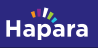 Click on the Pencil Icon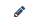 Enter desired nick-name Choose a desired color pattern (optional)Click Save Notes: ______________________________________________________________________________________________Manage DashboardThe Dashboard displays Hapara shared student folder. Click on desired class name to view shared folder contents.Click on 3 dots  to view more options for student folder.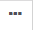 If a student has deleted a folder you can reset the folder by :Click on Class InfoSelect StudentClick on Reset Class folders on the top right. 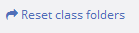 Notes: ______________________________________________________________________________________________Manage Viewing Items (menu)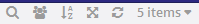 - Search items in student accounts.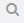 - View by a specific group of students.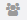 - Sort by student name (alpha)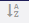   - Refresh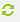 - View items up to 25 in each student account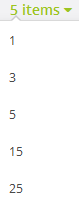 Notes: ______________________________________________________________________________________________GMAILThe GMAIL dashboard allows teachers to see Student Emails. Inbox: View Student email in their inboxSent:   View Student email sent Trash:  View Student email in TrashHover over email to see titleClick email to view subject and dateClick on 3 dots  to view more options for student folder.Notes: ________________________________________________________________________________________________________________________________________________________________________________________________________SharingThe Sharing Dashboard displays student shared files on google drive. Click SharingUnshared: view student document not shared. Public: view student documents shared to the publicExternal: view student documents shared outside of Sunnyside DistrictAll Docs: view all documentsDocs Trash: view documents in trashClick on 3 dots  to view more options for student folder.Notes:________________________________________________________________________________________________________________________________________________________________________________________________________HighlightsThe Highlights Dashboard allows teachers to monitor/document student browser activity.Click Highlights.Browser Tabs: view title of browser tabs open on a student computer. Click X to close tab Click on 3 dots  to:View Screen shotOpen tabClick on tab Title to view contentCurrent Screen: view current screen of studentClick Screen image to view larger imageClick on Save to save a copy of the screen imageActivity Viewer: view student activity as a class. Hover over item to take snapshot.Snaps: send snap taken in the activity to student for feedback.Notes:________________________________________________________________________________________________________________________________________________________________________________________________________Open Tabs 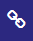 Click Open Tabs Icon to focus student browsing.Select audience for focus browsing: Select the Whole Class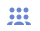 Select Groups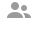   Select Individual Students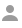 Type website URL (note: you are able to add multiple sites) in box providedClick Icon  for focus browsing options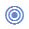 Note: apply time need for focus browsingClick open tab 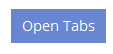 Notes:___________________________________________________________________________________________________________________________________________________________ Smart Share 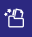 Click the Smart Share IconChoose type of file to shareSomething from your drive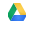 A new google doc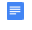 A new sheet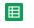  A new slide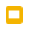 A new drawing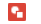 Choose Classes, Students or Group to send toClick OKNotes:___________________________________________________________________________________________________________________ Send Message 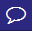 Click the Send Message IconClick Students.Select the Whole ClassSelect Groups  Select Individual StudentsType message into box providedClick send messageNotes:________________________________________________________________________________________________________________________________________________________________________________________________________  Groups Click on 3 dots  Click Edit GroupsSelect colorHover to see group numberClick XClick the 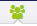 Click GroupNotes:________________________________________________________________________________________________________________________________________________________________________________________________________